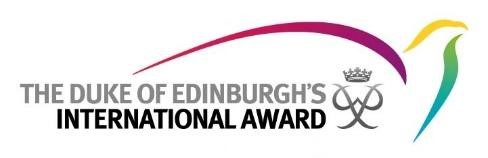 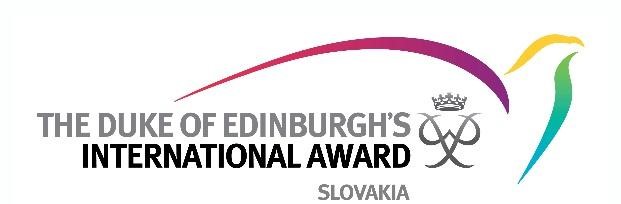 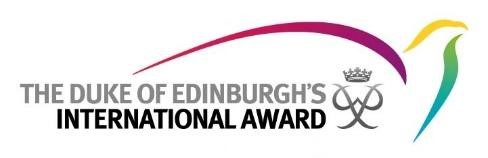 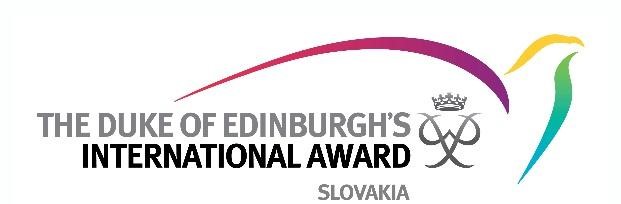 Vážení rodičia a zákonní zástupcovia účatníkov programu DofE, dovoľte nám, aby sme Vás krátko informovali o blížiacej sa Otvorenej Dobrodružnej expedície, ktorá je súčasťou programu Medzinárodná cena vojvodu z Edinburghu, kde je vaše dieťa/zverenec/ zapojené/ý. Cieľom Dobrodružnej expedície je poskytnúť účastníkom programu nezabudnuteľný zážitok za hranicami ich komfortnej zóny – naučiť sa prekonávať fyzickú námahu, byť samostatný v prírode a spolupracovať v tíme. Expedičnú skupinu tvorí 4 až 8 členov, ktorí sa na túto udalosť dôkladne pripravia vyškoleným školiteľom na troch online stretnutiach a v prvý deň expedície. Počas toho preberú 11 tém dobrodružnej expedície, medzi ktoré patrí napr.: navigácia v teréne, stavba tábora, budovanie tímu a iné, a naplánujú si spoločne samotnú expedíciu. Vaše dieťa/zverenec sa zúčastní Otvorenej expedície v termíne*: Od: 			do: 	Miesto: So školiteľom: 	*Prosím, vyplňte podľa toho, na ktorú expedíciu sa Vaše dieťa prihlásilo.Na expedičnú skupinu bude dohliadať jedna dospelá osoba, ktorá bude buď neustále prítomná s účastníkmi alebo v blízkom dohľade. Filozofiou tejto oblasti programu je naučiť mladých ľudí samostatnosti a zodpovednosti za vlastné rozhodnutia, je teda dôležité, aby mali priestor aj na samostatné rozhodovanie sa. Dospelá osoba z našej organizácie však budú neustále na blízku, aby v prípade ohrozenia skupiny mohla zasiahnuť. Vzhľadom k samostatnosti nesmú využívať mobilné telefóny ani iné elektronické technológie, ako sú napr. GPS navigácia. Mobilný telefón so sebou mať môžu, využiť ho môžu iba v krízových situáciách, ak by bolo treba zavolať niektorému z vedúcich či záchrannú pomoc.  Radi by sme Vás upozornili, že vaše dieťa/zverenec nie je počas jednotlivých expedícii poistené/ý našou organizáciou, a preto doporučujeme na dané termíny vybaviť úrazové poistenie/poistenie do hôr (pokiaľ má viac ako 18 rokov).  Vzhľadom k špecifickým podmienkam tejto akcie Vás prosíme o vyplnenie a podpísanie návratky. Bez odovzdania podpísanej a vyplnenej návratky sa vaše dieťa/zverenec nebude môcť akcie zúčastniť. Váš prípadný nesúhlas s účasťou dieťaťa na Dobrodružnej expedícií, resp. s podmienkami tejto expedície (v dôsledku Vášho nesúhlasu s podmienkami Dobrodružnej expedície sa Vaše dieťa/zverenec/člen nebude môcť zúčastniť Dobrodružnej expedície) budeme rešpektovať, ale radi by sme Vás upozornili, že bez účasti na Dobrodružnej expedícii nie je možné program dokončiť.  Poplatky a storno podmienky Poplatky na jednotlivých úrovniach sú nasledovné: Bronz: 3 dni a 2 noci - 40€, striebro: 4 dni a 3 noci - 55€, zlato: 5 dní a 4 noci - 70€. Príspevok uhraďte ideálne pred poslaním prihlášky, najneskôr však 1 týždeň po poslaní prihlášky na toto číslo účtu: SK24 8330 0000 0027 0200 2464 Prihláška bude akceptovaná až po uhradení príspevku. Ako variabilný symbol uveďte dátum expedície v tvare: deňmesiacrok, napr.: 2562022 (bez bodiek a lomítok). V správe pre prijímateľa uveďte: príspevok a svoje meno a priezvisko. Občianske združenie Zetko v spolupráci  s Národnou kanceláriou DofE  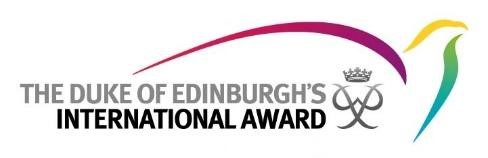 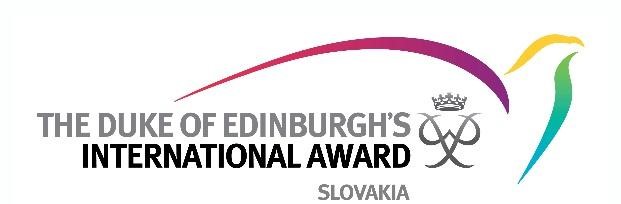 Oceňujeme mladých ľudí, ktorí sa neboja veľkých cieľov Storno podmienky: Pri zrušení účasti na expedícii: viac ako 5 týždňov pred konaním expedície bude účastníkovi vrátený príspevok v plnej výške viac ako 3 týždne a menej ako 5 týždňov pred konaním expedície bude účastníkovi účtovaný storno poplatok vo výške 50% z uhradeného príspevku menej ako 3 týždne pred konaním expedície bude účastníkovi účtovaný storno poplatok vo výške 100% z uhradeného príspevku Ak termín expedície zrušíme my, pokúsime sa Vášmu dieťaťu ponúknuť nový a ak mu nebude vyhovovať, poplatok samozrejme vrátime. Ak by mal byť poplatok za expedíciu pre Vaše dieťa jedinou prekážkou účasti na nej, prosím, ozvite sa nám a dohodneme sa na nižšom poplatku, príp. ho vieme úplne odpustiť. DOBRODRUŽNÁ EXPEDÍCIA: Návratka Súhlasím s účasťou svojho dieťaťa/zverenca na Otvorenej Dobrodružnej expedícii, v rámci ktorej sa bude pohybovať v blízkom dohľade dospelej osoby. Som si vedomý/á všetkých podmienok Otvorenej Dobrodružnej expedície, vrátane toho, že po dobu konania expedície nemá vybavené poistenie. meno a priezvisko účastníka expedície:  dátum a miesto Otvorenej expedície: meno a priezvisko zákonného zástupcu: telefónny kontakt na zákonného zástupcu:  Uvedené informácie sú určené výlučne pre internú potrebu Občianskeho združenia Zetko a Národnej kancelárie DofE, na zaručenie bezpečnosti Vášho dieťaťa/zverenca. Bude s nimi nakladané ako s dôvernými.  Všetky osobné údaje, ktoré nám vo svojich podkladoch poskytnete, budeme spracúvať v zmysle zákona č. 122/2013 Z. z. o ochrane osobných údajov a o zmene a doplnení niektorých zákonov pre účely vymedzené nižšie v tejto návratke. Svojim podpisom dávam podľa §9 ods. 1 zákona č. 122/2013 Z. z. o ochrane osobných údajov súhlas Občianskemu združeniu Zetko so spracovaním mojich osobných údajov v rozsahu tohto formulára počas zapojenia účastníka do programu Medzinárodná cena vojvodu z Edinburghu za účelom uvedenom v bode “Účel použitia osobných údajov“. Účel použitia osobných údajov Hore uvedené osobné údaje sú v súvislosti s Otvorenou Dobrodružnou expedíciou v programe Medzinárodná cena vojvodu z Edinburghu poskytnuté za účelom zabezpečenia ochrany života a zdravia dotknutej osoby. Súhlasím, aby boli moje osobné údaje  (resp. osobné údaje dieťaťa) spracované za týmto účelom. Súhlas je možné kedykoľvek písomne odvolať, ako aj je možné požiadať o ich likvidáciu.  Mám vedomosť o tom, že v prípade ak účastník podujatia nebude rešpektovať akýkoľvek bezpečnostný pokyn školiteľa, nie je tento školiteľ zodpovedný za spôsobené škody účastníkom počas predmetného podujatia Otvorenej dobrodružnej expedície v programe Medzinárodná cena vojvodu z Edinburghu.  Dátum a podpis (zákonný zástupca účastníka alebo účastník, ak už dovŕšil 18 rokov):    